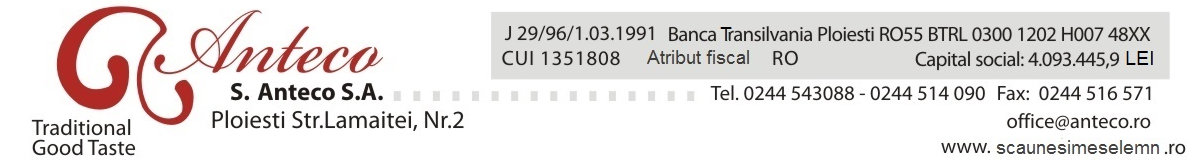                                                                                                             2770  / 28 AUGUST 2015                                           	CATRE , AUTORITATEA  DE  SUPRAVEGHERE  FINANCIARĂDIRECŢIA  GENERALĂ  SUPRAVEGHEREDIRECŢIA  EMITENŢISERVICIUL  INFORMARE  SI  PROTECŢIA   INVESTITORILORS.C.  BURSA DE VALORI S.A.PIAŢA  AERORaport Semestrialconform Regulamentului ANEXEI NR. 32 din Regulamentul CNVM nr.1/2006 privind emitenţii si operaţiunile cu Valori mobiliare şi Legii 297/2004 privind piaţa de capitalData raportului – 28 AUGUST  2015 ,ora 12,00 ;S.C.  ANTECO S.A. , PloiestiSediul social: str. Lămâiţei , Nr.2Telefon: 0244 543 088 – 0244 514 090. Fax: 0244 516 571e-mail: office@anteco.ro, www.anteco.ro,www.scaunesimeselemn.roCod unic de înregistrare fiscală : RO 1351808Numărul de ordine în Registrul Comerţului: J29/96/1991Capital social social subscris si varsat: 4.093.445,90 leiPiaţa reglementată pe care se tranzacţionează valorile mobiliare: AEROEvenimente importante de raportat: Schimbări în controlul societăţii comerciale – nu este cazulAchiziţii sau înstrăinări substanţiale de active – nu este cazul.Procedura insolvenţei: nu este cazul.Tranzacţii de tipul celor enumerate la art 225 din Legea 297/2004 – nu este cazul .  e)Alte evenimente :    RAPORTUL  CONSILIULUI  DE  ADMINISTRATIE  AL  S.C.  ANTECO  S.A. 		               Pentru semestrul I 2015          Consiliul de Administratie al  SC ANTECO SA numit in baza Hotararii A.G.A  nr     din   din Legea 31/1990 ,referitor la rezultatele activitatii societatii in perioada 01.01-30.06.2015 mentioneaza urmatoarele:            SC ANTECO SA , cu sediul in Ploiesti , str Lamaitei, nr 2, jud Prahova este inregistrata la Registrul Comertului sub nr J29/96/1991 si are ca obiect de activitate principal fabricarea de mobila.A.Capitalul social            La data de 30.06.2015 SC ANTECO SA are un capital social de 4093445,9 reprezentand 40934459 actiuni nominative 0,1 lei fiecare.Structura sintetica consolidata a actionariatului la data de 30.06.2015, conform raportlui se prezinta astfel :                                                                Nr.deţinere                 procent(%)-  Ilisie Vasile Doru                                   12.399.192		    30,29-  SIF Banat Crisana SA                            7.042.220                   17.20-  SSIF Broker SA Cluj                              8.157.592                    19,93-  Ilisie Mircea                                            6.467.540 		    15,80-  persoane fizice                                         6,700,465	               16,37- persoane juridice				      167.450		      0,41Total                                                        40.934.459                 100.00Pana la 30.06.2015 nu s-au inregistrat modificari ale capitalului socialul.B.Situatia financiaraSintetic situatia financiara a societatii la data de 30.06.2015 astfel :a )Contul de profit si pierderiConform datelor de mai sus s-a inregistrat o reducere atat a veniturilor din exploatare cu cca 34 %, cat si a cheltuielilor de exploatare  cu cca 26,43,aceste  evolutii fiind in primul rand consecinta directa a volumului de vanzari.Rezultatul financiar , respectiv diferenta dintre veniturile financiare si cheltuielile financiare, pana la 30.06.2015 au scazut fata de aceeasi perioada  anului trecut cuRezultatul net al exercitiului , asa cum reiese din tabelul de mai sus este  cu 122973 ron mai redus fata de aceeasi perioada a anului 2014 datorita, in principal, scaderii volumului vanzarilor .b) Situatia patrimoniuluiSINTETIC SITUATIA PATRIMUNIULUI LA 30.06.2015 SE PREZINTA ASTFEL :Avand in vedere ciclul de productie al cherestelei care dureaza 3 luni , societatea a apelat la credit bancar si la amanari la plati catre furnizori de pana la 60 de zile , astfel reusind sa evite situatiile de imposibilitate de a-si respecta obligatiile financiareSemnături : PRESEDINTE C.A. Dl. ILISIE  Mircea ILISIEECONOMIST D.na MUSAT ANGELANR CRTDENUMIRE INDICATORI30.06.201430.06.201530.06.2014/30.06.2015 %1VENITURI DIN EXPLOTARE  TOTAL21254841392801-34,471348642CLETUIELI DIN EXPLOTARE22445981651343-26,430345213REZULTATUL DIN EXPLOTAREPROFITPIERDERE119114           2585424VENITURI FINANCIARE TOTAL77201288-83,316062185CHELTUIELI FINANCIARE TOTAL244521565-93,599705556REZULTATUL FINANCIARPROFITPIERDERE16732277-98,34448967REZULTATUL CURETPROFIT PIERDERE1358462588198VENITURI EXTRAORDINARE 9CHELTUIELI EXTRAORDINARE10REZULTATUL EXTRAORDINARPROFIT PIERDERE11VENITURI TOTALE2133204139408912CHELTUIELI TOTALE2269050165290813REZULTATUL BRUTPROFIT PIERDERE13584625881914IMPOZITUL PE PROFIT15REZULTATUL NETPROFIT PIERDERE135846258819Denumire indicatori30.06.2015Imobilizarinecorporale11199Imobilizari corporale 6407137Imobilizari financiareACTIVE IMOBILIZATE-TOTAL6418336Stocuri1177054Creante232951Investitii financiare pe termen scurt4598Casa si conturi la banci-334519ACTIVE CIRCULANTE-TOTAL1080084Cheltuieli in avansTOTAL ACTIVE7498420Datorii pe termen scurt627507Datorii pe termen mediu si lungProvizioanevenituri in avansTOTAL DATORII ( DTS+DTML)627507Capital4093446Rezerve din reevaluare5668941RezerveRezultatul reportat-2632655Rezultatul exercitiului-258819CAPITALURI PROPRI6870913